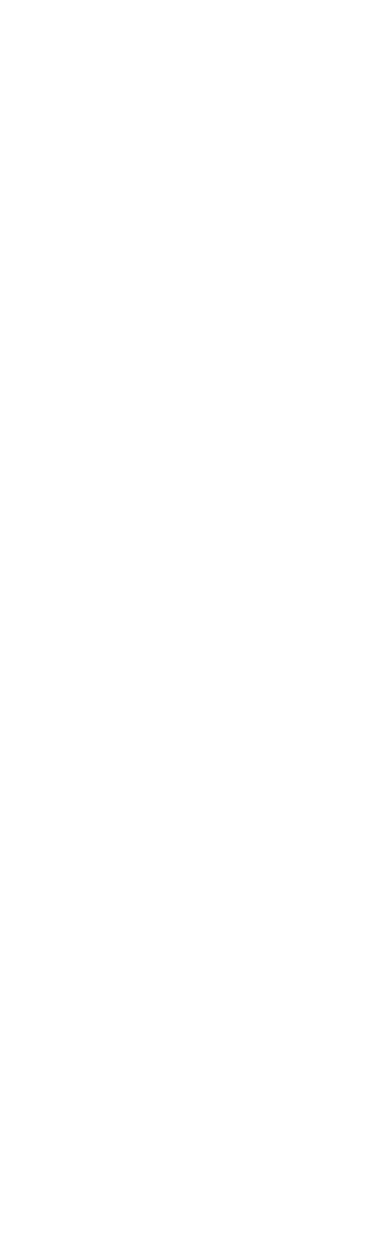 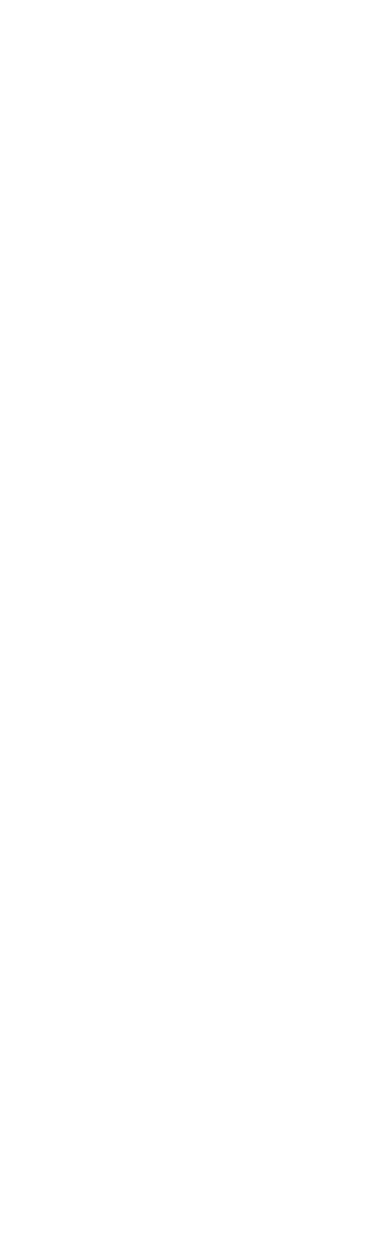 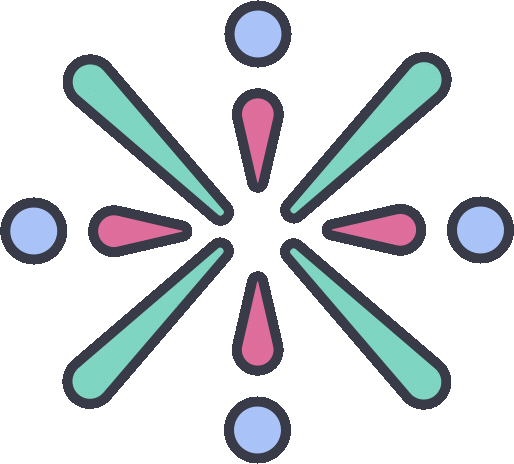 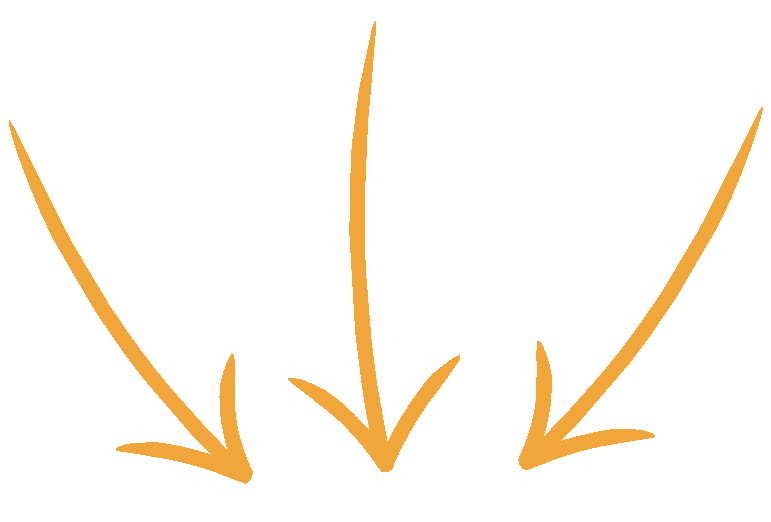 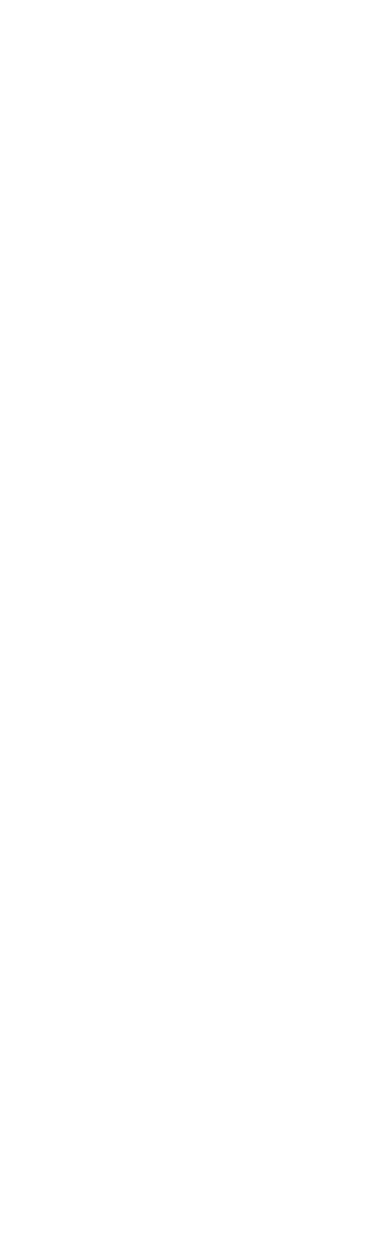 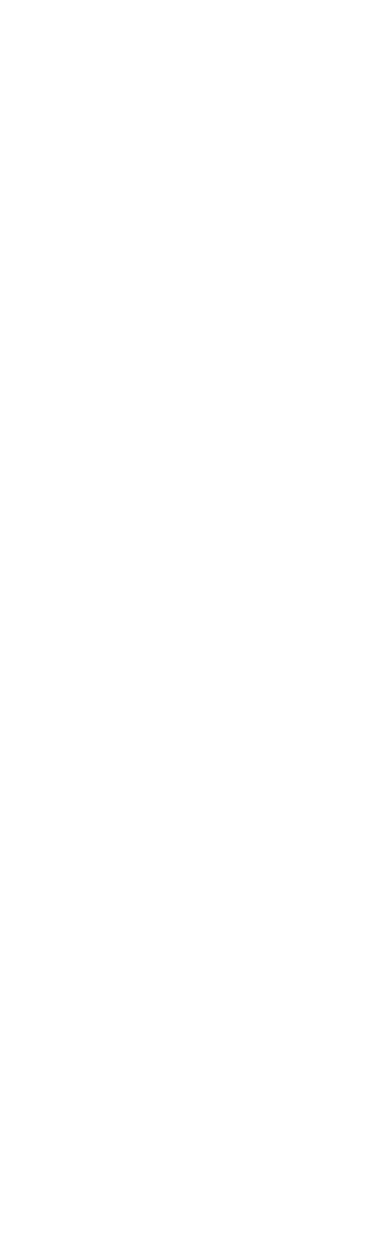 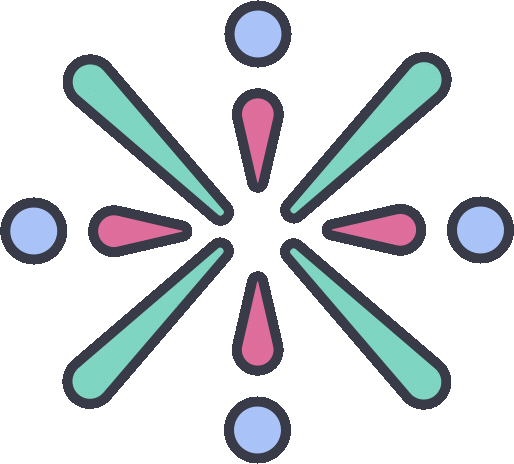 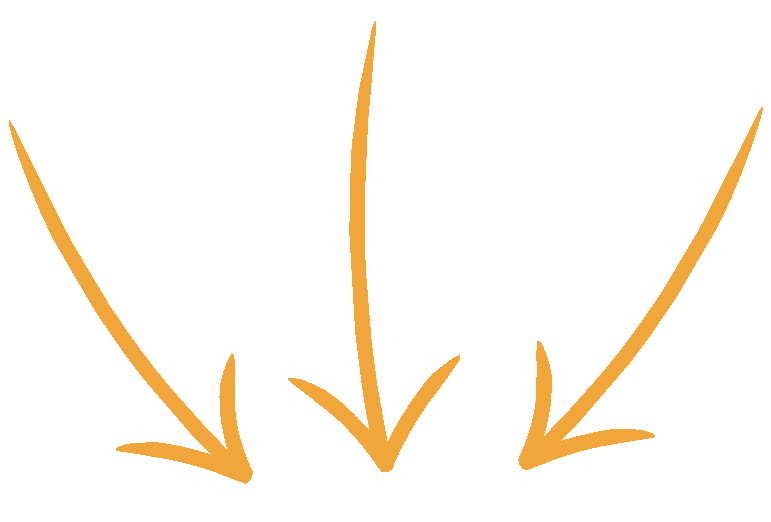 UW BEWONERSCOMMISSIES NODIGT U UIT:GRILLEN & CHILLEN16 MEI 202315 : 00 UURPLEINTJE XXXOVERALSTRAAT 123 , AMSTERDAMWe hopen dat komt! Neemt u ook iets mee? Laat het weten via: xxx@ XX. nl